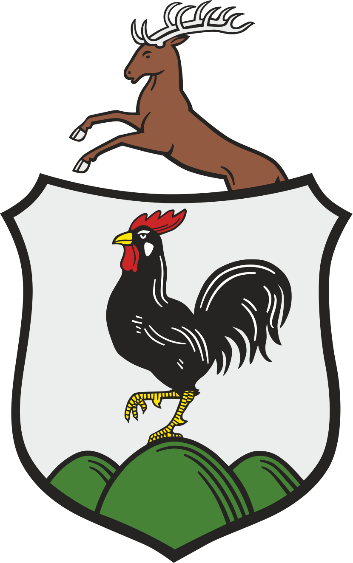 M Ě S T O   P R O S E ČObecně závazná vyhláška č. 5/2019,o nočním kliduZastupitelstvo města Proseč se na svém zasedání dne 10. 12. 2019 usnesením č. 6/2019 usneslo vydat na základě ustanovení § 10 písm. d) a ustanovení § 84 odst. 2 písm. h) zákona č. 128/2000 Sb., o obcích (obecní zřízení), ve znění pozdějších předpisů, a na základě ustanovení § 5 odst. 6 zákona č. 251/2016 Sb., o některých přestupcích, ve znění pozdějších předpisů, tuto obecně závaznou vyhlášku:Čl. 1Předmět Předmětem této obecně závazné vyhlášky je stanovení výjimečných případů, při nichž je doba nočního klidu vymezena dobou kratší než stanoví zákon nebo při nichž nemusí být doba nočního klidu dodržována.Čl. 2Doba nočního kliduDobou nočního klidu se rozumí doba od dvacáté druhé do šesté hodiny.Čl. 3Stanovení výjimečných případůDoba nočního klidu nemusí být dodržována:v noci z 31. prosince na 1. ledna z důvodu oslav příchodu Nového roku,jednu noc z neděle na Velikonoční pondělí z důvodu konání tradičních Velikonočních oslav,v noci z 30. dubna na 1. května z důvodu konání tradičních slavností „Pálení čarodějnic“,jednu noc ze soboty na neděli z důvodu konání tradiční akce Masopust v Záboří v měsíci únoru, tato výjimka se vztahuje pouze na část města Záboří,jednu noc ze soboty na neděli z důvodu konání tradiční akce Cyklo Maštale v měsíci červnu,jednu noc z pátku na sobotu a jednu noc ze soboty na neděli z důvodu konání tradiční akce Šumsadu v měsíci srpnu.2. Doba nočního klidu se vymezuje dobou kratší, a to od 2. do 6. hod. v případě konání následujících tradičních veřejnosti přístupných akcí:desetkrát jedna noc z pátku na sobotu nebo ze soboty na neděli v měsíci červnu, červenci a srpnu, maximálně jedenkrát v týdnu, z důvodu konání „Letního kina“,šestkrát jedna noc z pátku na sobotu nebo ze soboty na neděli v měsíci červnu, červenci a srpnu, maximálně jedenkrát v týdnu, z důvodu konání „Tanečních zábav v Rychtářových sadech“.Informace o konkrétním termínu konání akcí uvedených v odst. 1 písm. d) až f) a v odst. 2 této obecně závazné vyhlášky bude zveřejněna městským úřadem na úřední desce minimálně 5 dnů před datem konání.Čl. 4Závěrečná ustanoveníZrušuje se obecně závazná vyhláška č. 2/2018, o nočním klidu, ze dne 18. 12. 2018.Tato obecně závazná vyhláška nabývá účinnosti dnem 1. 1. 2020.……...............................						……...............................              Miloslav Hurych				 	  	     Ing. Jan Macháček    místostarosta města						        starosta městaVyvěšeno na úřední desce dne:Sejmuto z úřední desky dne:Zveřejnění bylo shodně provedeno na elektronické úřední desce.